Игры, развивающие творческий подход к решению проблем«Лего». Развивает коммуникационные навыки. Необходимый инвентарь: набор Лего. Правила игры. Разбейтесь на небольшие команды из двух и более участников. Выберите ведущего, не входящего ни в одну из команд, который должен за 10 минут построить из блоков Лего произвольную конструкцию. После этого команды должны за 15 минут в точности воспроизвести эту конструкцию, используя блоки того же цвета и формы. Но видеть оригинальную конструкцию может только один участник от каждой команды. Этому участнику придется понятно и точно описать размеры, цвета и форму оригинальной конструкции. Если вам кажется, что это слишком легко, запретите «видящему» участнику прикасаться к конструкции, которую строит его команда. Эта игра поможет вам понять всю важность эффективного обмена информацией. Конкурс на самую глупую идею. Цель: решение текущей проблемы. Необходимый инвентарь: не нужен. Правила игры. Иногда «глупые» идеи оказываются самыми удачными. Попросите, чтобы каждый из участников предложил самый глупый вариант решения насущной проблемы. А затем, составив длинный список, попробуйте найти решение, которое окажется не таким уж глупым.«Пластилиновый ребенок»- У кого бы из родителей ни спросили, кто для них самый главный, самый дорогой, они ответят – их дети. Чего больше всего Вы хотите для своих детей? (Ответы родителей). Родителям предлагается слепить из пластилина маленького человечка – своего ребенка. Необходимо придать ему индивидуальность. По команде человечка родители передают по кругу. Далее работают уже с фигуркой, полученной от соседа, изменяя и дополняя ее по своему усмотрению. И так до тех пор, пока у каждого в руках не окажется свое творение. Во время выполнения звучит спокойная музыка.Обсуждение. Много ли изменений внесли в человечка? Нравится ли Вам то, что Вы получили? Вместе с родителями необходимо прийти к выводу, что мы воспитываем ребенка и выпускаем его в мир. Ребёнок попадает под влияние. Это влияние накладывается именно на тот каркас, который слепил родитель. Построение “пирамиды взаимодействия учителя и родителей”. Назначение: определение этапов взаимодействия учителя с родителями; включение участников в работу по осмыслению обсуждаемой проблемы.Реализация: группам предлагается выстроить “пирамиду взаимодействия учителя и родителей” (определить последовательность этапов взаимодействия учителя и родителей) и представить полученный результат.Инструментарий: карточки с названием этапов взаимодействия учителя и родителей (диагностический этап; информационно-наглядное просвещение; психолого-педагогическое просвещение и обучение родителей; включение родителей в совместную практическую деятельность); доска, магниты.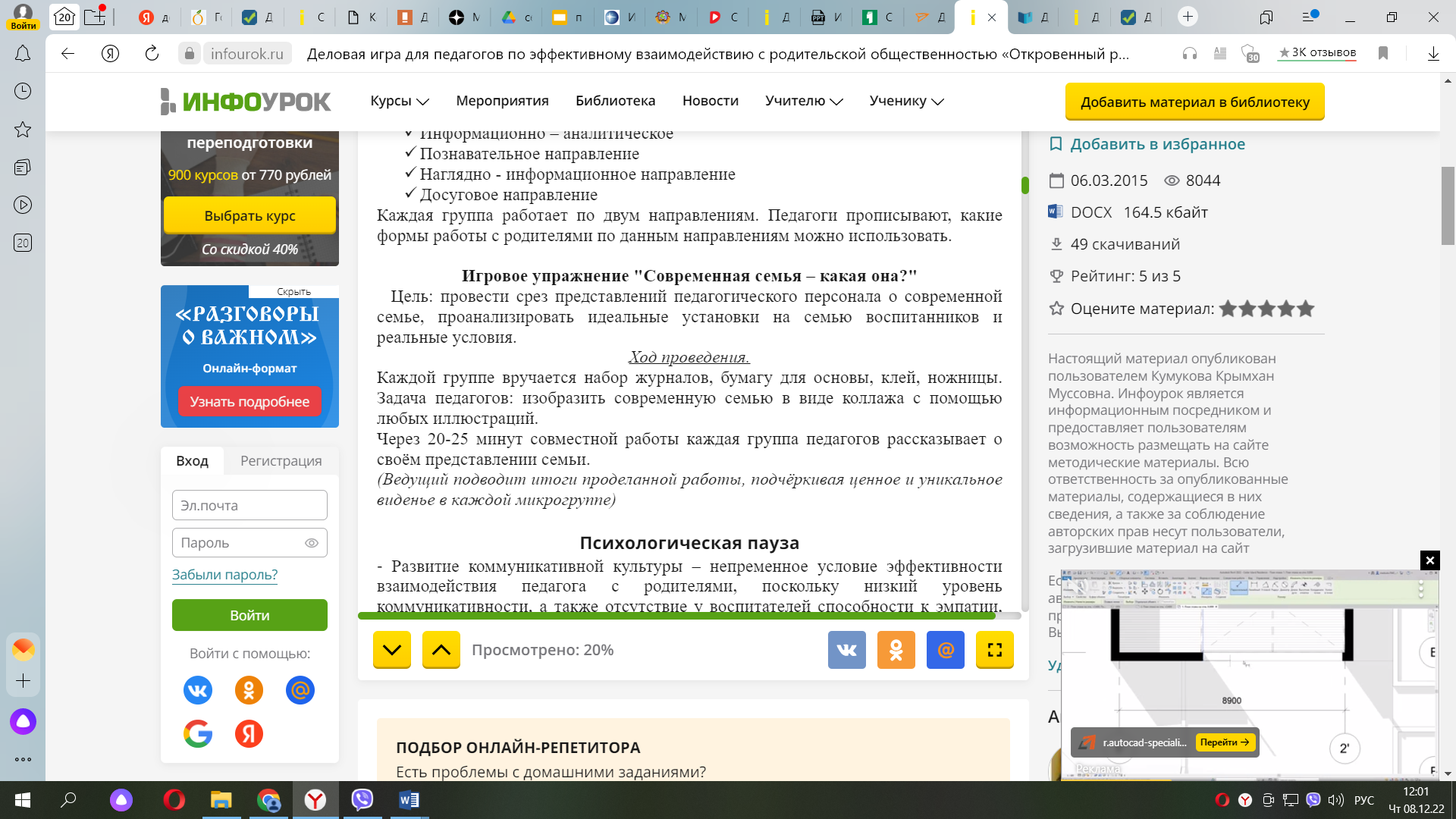 Игра «Передай другому».Ведущий передает воображаемый предмет соседу, сосед передает следующему и т.д. В конце ведущий спрашивает игроков, кто что получил и передал. Ответы самые разнообразные. Игра наглядно показывает, насколько может исказиться суть информации в процессе передачи.Трудности в общении родителей с детьми возникают обычно из-за того, что взрослые воспринимают информацию гораздо быстрее, чем ребенок успевает договорить. Вместо того чтобы сконцентрироваться, наше сознание свободно блуждает в ожидании новой порции информации.
А еще взрослые слышат только то, что хотят услышать. И это другой серьезный барьер, мешающий воспринимать слова детей. Как же преодолеть эти барьеры?